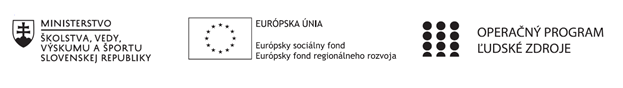 Správa o činnosti pedagogického klubu Príloha:Prezenčná listina zo stretnutia pedagogického klubu:Adela SaksováAnna FajčíkováJozefína ZacharováPríloha správy o činnosti pedagogického klubu                                                                                             PREZENČNÁ LISTINAMiesto konania stretnutia: ZŠ s MŠ Štefana MoysesaDátum konania stretnutia:  18. 01. 2021Trvanie stretnutia:   9.30 – 12.30Zoznam účastníkov/členov pedagogického klubu:Meno prizvaných odborníkov/iných účastníkov, ktorí nie sú členmi pedagogického klubu  a podpis/y:Prioritná osVzdelávanieŠpecifický cieľ1.1.1 Zvýšiť inkluzívnosť a rovnaký prístup ku
kvalitnému vzdelávaniu a zlepšiť výsledky a
kompetencie detí a žiakovPrijímateľZákladná škola s materskou školou Štefana Moysesa, Námestie Štefana Moysesa 23, 974 01 Banská BystricaNázov projektuZvýšenie kvality vzdelávania na Základná škola s materskou školou Štefana Moysesa v Banskej BystriciKód projektu  ITMS2014+312011T411Názov pedagogického klubu Pedagogický klub ČITATEĽSKEJ GRAMOTNOSTIDátum stretnutia  pedagogického klubu18. 01. 2021Miesto stretnutia  pedagogického klubuZŠ s MŠ Štefana MoysesaMeno koordinátora pedagogického klubuAdela SaksováOdkaz na webové sídlo zverejnenej správyhttps://zssm.edupage.org/Manažérske zhrnutie:Krátka anotácia:Na dnešnom  zasadnutí pedagogického klubu čitateľskej gramotnosti v tomto školskom roku 2020/2021 sme sa venovali  prírodovednej  gramotnosti. Zamerali sme sa na zisťovanie miery vedomostí detí z prírodovednej oblasti. Pozornosť sme venovali príprave didaktických hier a úloh  pre deti z prírodovednej oblasti, pomocou ktorých zistíme ich vedomosti.V rámci projektu sme získali vhodné pomôcky - knihy na rozvoj prírodovednej gramotnosti. S knihami (kúzelné čítanie Svet zvierat) si môžu zdokonaliť svoje poznatky formou kvízov z prírodovednej oblasti. A zároveň sa dozvedieť a prakticky si vypočuť zvuky prírody, názvy zvierat a iné zaujímavosti. Na stretnutí sme si navzájom vymenili skúsenosti s prácou s uvedenými didaktickými pomôckami. Kľúčové slová:  didaktické hry a aktivity,  prírodovedná gramotnosť, knihy, kúzelné čítanie,  spolupráca, rozhovor,  prírodný materiál, didaktické pomôcky.Manažérske zhrnutie:Krátka anotácia:Na dnešnom  zasadnutí pedagogického klubu čitateľskej gramotnosti v tomto školskom roku 2020/2021 sme sa venovali  prírodovednej  gramotnosti. Zamerali sme sa na zisťovanie miery vedomostí detí z prírodovednej oblasti. Pozornosť sme venovali príprave didaktických hier a úloh  pre deti z prírodovednej oblasti, pomocou ktorých zistíme ich vedomosti.V rámci projektu sme získali vhodné pomôcky - knihy na rozvoj prírodovednej gramotnosti. S knihami (kúzelné čítanie Svet zvierat) si môžu zdokonaliť svoje poznatky formou kvízov z prírodovednej oblasti. A zároveň sa dozvedieť a prakticky si vypočuť zvuky prírody, názvy zvierat a iné zaujímavosti. Na stretnutí sme si navzájom vymenili skúsenosti s prácou s uvedenými didaktickými pomôckami. Kľúčové slová:  didaktické hry a aktivity,  prírodovedná gramotnosť, knihy, kúzelné čítanie,  spolupráca, rozhovor,  prírodný materiál, didaktické pomôcky.Hlavné body, témy stretnutia, zhrnutie priebehu stretnutia: Zisťovanie informácií o miere vedomostí detí z prírodovednej oblasti.Príprava didaktických hier.Výmena skúseností.Hlavné body, témy stretnutia, zhrnutie priebehu stretnutia: Zisťovanie informácií o miere vedomostí detí z prírodovednej oblasti.Príprava didaktických hier.Výmena skúseností.Závery a odporúčania:Na zasadnutí sme sa venovali didaktickým úlohám a hrám pre deti zameraným na prírodovednú oblasť. Deti si budú môcť pomocou týchto úloh a hier prakticky overiť svoje vedomosti a znalosti z prírodovednej oblasti.V rámci projektu sme získali vhodné pomôcky - knihy na rozvoj prírodovednej gramotnosti. S knihami (kúzelné čítanie Svet zvierat) si deti môžu zdokonaliť svoje poznatky formou kvízov z prírodovednej oblasti. A zároveň sa dozvedieť a prakticky si vypočuť zvuky prírody, názvy zvierat a iné zaujímavosti. Závery a odporúčania:Na zasadnutí sme sa venovali didaktickým úlohám a hrám pre deti zameraným na prírodovednú oblasť. Deti si budú môcť pomocou týchto úloh a hier prakticky overiť svoje vedomosti a znalosti z prírodovednej oblasti.V rámci projektu sme získali vhodné pomôcky - knihy na rozvoj prírodovednej gramotnosti. S knihami (kúzelné čítanie Svet zvierat) si deti môžu zdokonaliť svoje poznatky formou kvízov z prírodovednej oblasti. A zároveň sa dozvedieť a prakticky si vypočuť zvuky prírody, názvy zvierat a iné zaujímavosti. Vypracoval (meno, priezvisko)Adela SaksováDátum18. 01. 2021PodpisSchválil (meno, priezvisko)Mgr. Janka KrnáčováDátum18 .01. 2021PodpisPrioritná os:VzdelávanieŠpecifický cieľ:1.1.1 Zvýšiť inkluzívnosť a rovnaký prístup ku
kvalitnému vzdelávaniu a zlepšiť výsledky a
kompetencie detí a žiakovPrijímateľ:Základná škola s materskou školou Štefana Moysesa, Námestie Štefana Moysesa 23, 974 01 Banská BystricaNázov projektu:Zvýšenie kvality vzdelávania na Základná škola s materskou školou Štefana Moysesa v Banskej BystriciKód ITMS projektu:312011T411Názov pedagogického klubu:Pedagogický klub ČITATEĽSKEJ GRAMOTNOSTIč.Meno a priezviskoPodpisInštitúcia1.Adela SaksováZŠ s MŠ Štefana Moysesa2.Mgr. Anna FajčíkováZŠ s MŠ Štefana Moysesa3.Mgr. Jozefína ZacharováZŠ s MŠ Štefana Moysesa4.5.6.7.č.Meno a priezviskoPodpisInštitúcia1.2.3.4.5.